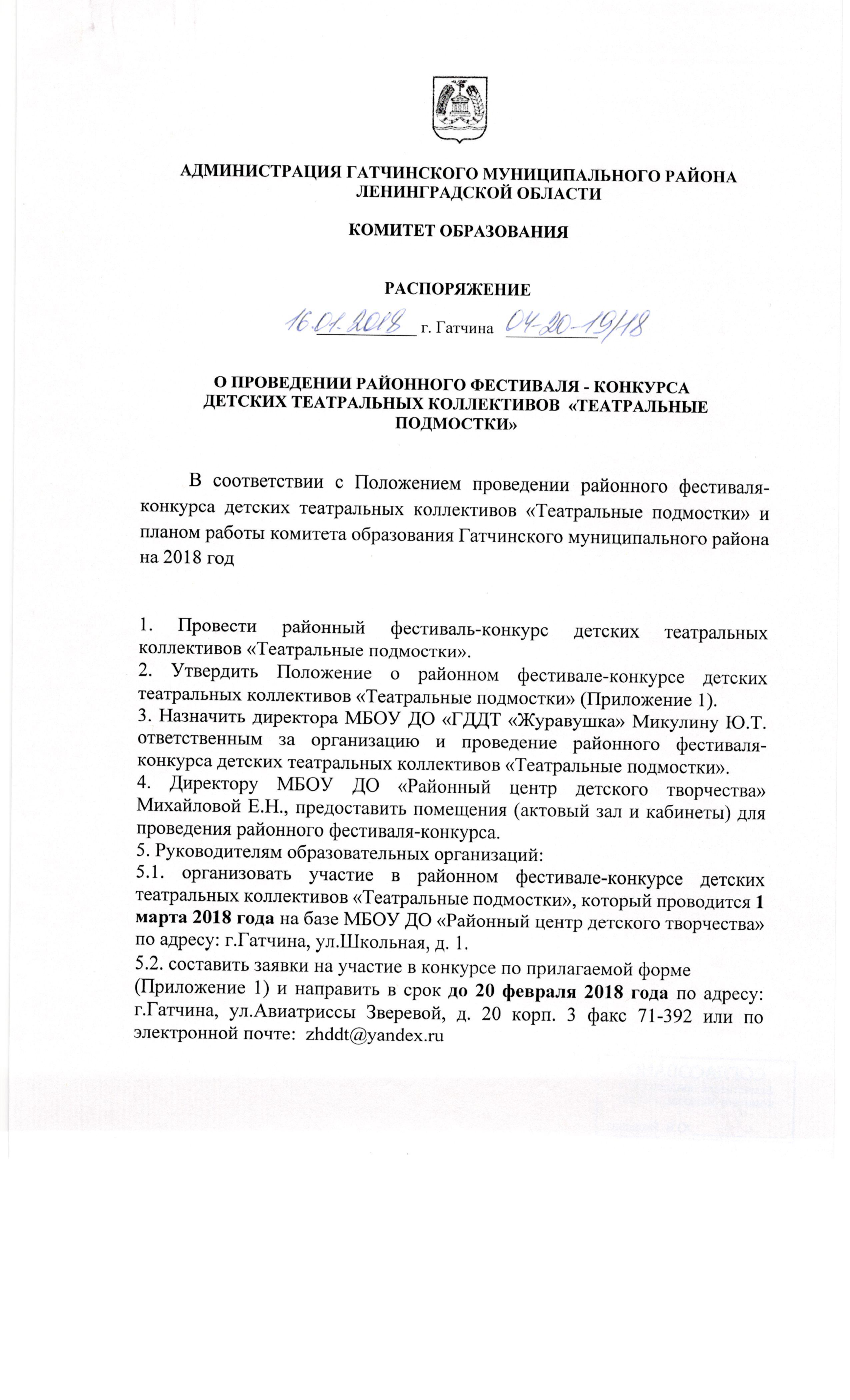 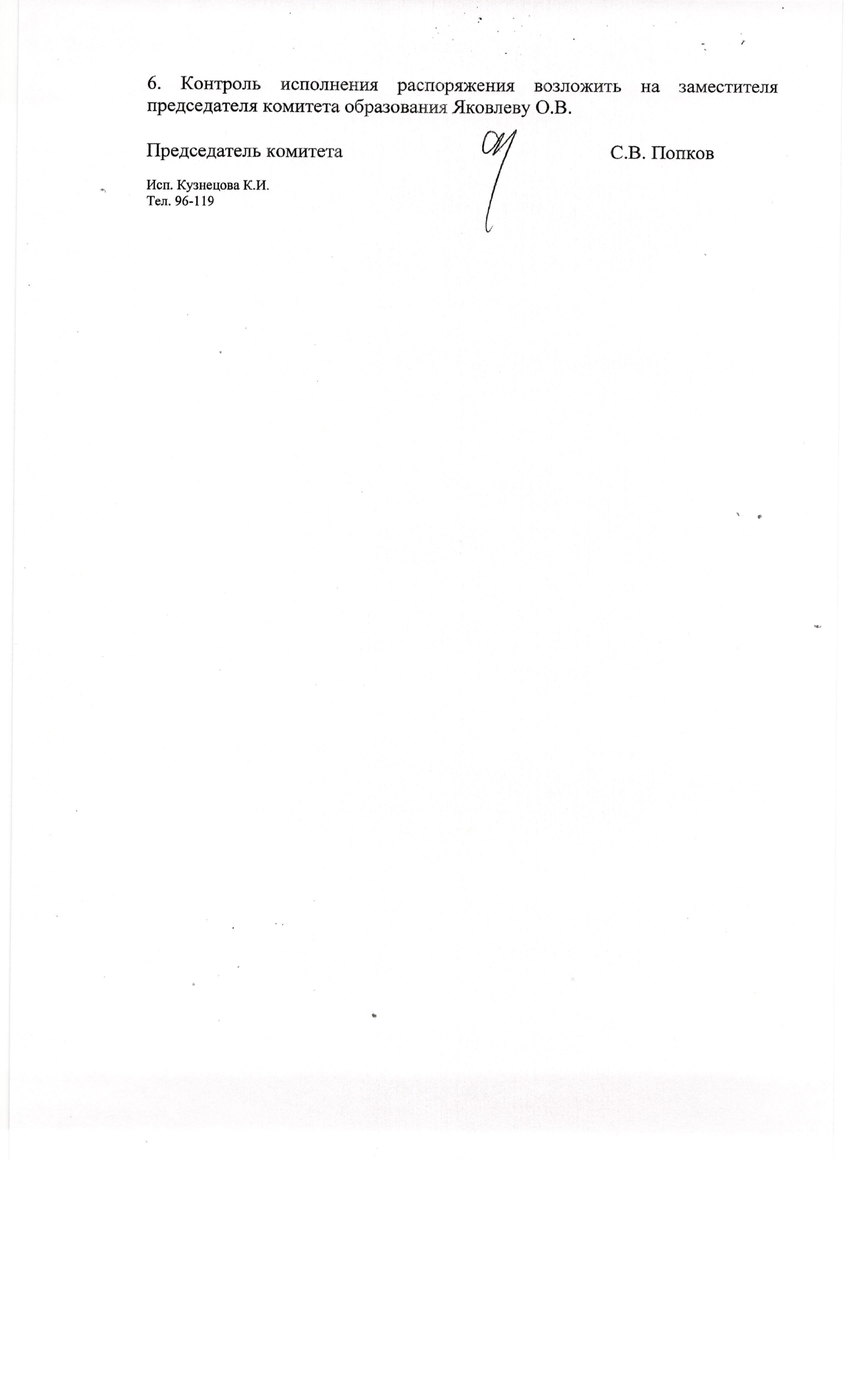                                              Приложение 1К распоряжению № 04-20-19/18 от «16» января 2018 г.                                      Положениео проведении районного фестиваля-конкурса детских театральных коллективов«Театральные подмостки»1. Цели и задачи1.1. Настоящее положение определяет порядок организации и проведения районного фестиваля-конкурса детских театральных коллективов «Театральные подмостки».1.2. Фестиваль-конкурс проводится в целях поддержки и дальнейшего развития детского  и подросткового театрального творчества.1.3. Основные задачи:- приобщение детей и подростков к театрализованной культуре,  драматургии и литературе – духовному наследию России;- воспитание чувства патриотизма и гордости за свою Родину;- формирование нравственных, художественно-эстетических ценностей личности через приобщение детей к театральному творчеству;- выявление одарённых детей и подростков;- расширение творческих связей и обмен новыми идеями в воспитании детей средствами театрального искусства;- повышение профессионального мастерства руководителей детских творческих объединений театрального творчества.2. Организаторы конкурса2.1. Комитет образования Гатчинского муниципального района и  МБОУ ДО «Гатчинский Дом детского творчества «Журавушка».3. Участники конкурса3.1. В конкурсе могут принять участие театральные коллективы, студии, коллективы художественного слова муниципальных бюджетных общеобразовательных учреждений и учреждений дополнительного образования детей Гатчинского муниципальных района. Возраст участников от 7 до 18 лет.4. Сроки и место проведения4.1. Районный фестиваль - конкурс проводится     1 марта 2018 года  в 11.00 часов на базе МБОУ ДО «Районный центр детского творчества» по адресу: г. Гатчина, ул. Школьная, д.1.4.2. Заявки на конкурс подаются по прилагаемой форме (приложение № 1) до 20 февраля 2018 года по адресу: г. Гатчина, ул. Авиатриссы Зверевой, д. 20 корп.3; МБОУ ДО «Гатчинский Дом детского творчества «Журавушка»; тел/факс 71-392, тел. 73-916, электронная почта zhddt@yandex.ru. Контактное лицо: Печковская  Наталья Ивановна.5. Условия и критерии оценки5.1. Представленные на конкурс работы оцениваются по номинациям:      - «Тебе, Россия, посвящается!» - творческие работы;       - «Разноликий театр».5.2.  На конкурс могут быть представлены творческие работы:      - спектакль по целостному драматургическому произведению или инсценировка литературного произведения;     - сцена из спектакля, законченная по смыслу.5.3.  Продолжительность выступления не более 20 минут.5.3. У каждого коллектива должна быть театральная программка  своего выступления.5.4. Основные критерии оценки:Художественная ценность постановки;Глубина осмысления драматургического материала;Исполнительское мастерство;Оригинальность режиссёрского замысла;Сценография;Музыкально-пластическое оформление;Сценическая культура участников.5.5. Оценка творческих работ проводится каждым членом жюри в баллах от 0 до 10 по всем критериям.6. Награждение6.1. Лучшим театральным коллективам и юным артистам вручаются дипломы победителей.6.2. Учреждены специальные  номинации:Лучшая мужская роль;Лучшая женская роль;Лучшая эпизодическая роль;Лучшее музыкальное оформление;Лучшая режиссура;Самый юный исполнитель;За исполнение главной роли в спектакле.Приложение 1В оргкомитет фестиваля-конкурсаот коллектива…………………………..(название  коллектива, учреждение,ФИО руководителя, телефон)Заявка на участие в  районном  фестивале - конкурсе детских театральных коллективов«Театральные подмостки»»Наименование учреждения _____________________________________________________Название коллектива  __________________________________________________________Название спектакля (отрывка и т.д.) и продолжительность ___________________________Список участников и их возраст.Автор произведения ___________________________________________________________Необходимые технические средства.ФИО руководителя коллектива __________________________________________________Телефон ______________________________________________________________________          Руководитель  ________________________________________                        МП